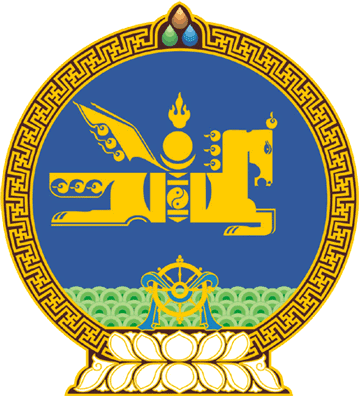 МОНГОЛ  УЛСЫН  ИХ  ХУРЛЫНТОГТООЛ 2016  оны 08 сарын 30 өдөр		         	Дугаар 30                         Төрийн ордон, Улаанбаатар хотYндсэн хуулийн цэцийн 2015 оны16 дугаар дүгнэлтийн тухайМонгол Улсын Их Хурлын чуулганы хуралдааны дэгийн тухай хуулийн 32 дугаар зүйлийн 32.3.3 дахь заалтыг үндэслэн Монгол Улсын Их Хурлаас ТОГТООХ нь:            1.“Эрүүгийн байцаан шийтгэх хуулийн 43 дугаар зүйлийн 43.3.8 дахь заалтад “шүүхийн тогтоолын иргэний нэхэмжлэлтэй холбогдох хэсэгт давж  заалдах гомдол гаргах.”, 44 дүгээр зүйлийн 44.3.7 дахь заалтад “шүүхийн тогтоолын иргэний нэхэмжлэлтэй холбогдох хэсэгт гомдол гаргах.” гэж заасан нь Монгол Улсын Үндсэн хуулийн Арван дөрөвдүгээр зүйлийн 1 дэх хэсгийн “Монгол Улсад хууль ёсоор оршин суугаа хүн бүр хууль, шүүхийн өмнө эрх тэгш байна.”, Арван зургадугаар зүйлийн 14 дэх заалтын “Монгол Улсын хууль, олон улсын гэрээнд заасан эрх, эрх чөлөө нь зөрчигдсөн гэж үзвэл уул эрхээ хамгаалуулахаар шүүхэд гомдол гаргах, ... шүүхийн шийдвэрийг давж заалдах, ... эрхтэй.”, Тавьдугаар зүйлийн 1 дэх хэсгийн 2 дахь заалтын “давж заалдах болон хяналтын журмаар доод шатны шүүхийн шийдвэрийг хянан үзэх;” гэснийг тус тус зөрчсөн байна” гэсэн Үндсэн хуулийн цэцийн  2015 оны 12 дугаар сарын 23-ны өдрийн 16 дугаар дүгнэлтийг хүлээн зөвшөөрсүгэй.      2.Энэ тогтоолыг 2016 оны 08 дугаар сарын 30-ны өдрөөс эхлэн дагаж мөрдсүгэй. МОНГОЛ УЛСЫН ИХ ХУРЛЫН ДАРГА				 М.ЭНХБОЛД